Rodzice:Imiona, nazwisko ........................................................................................................................Adres zamieszkania ....................................................................................................................telefon ........................................................................................................................................               e-mail ..........................................................................................................................................Dziecko:Imiona, nazwisko ........................................................................................................................Data urodzenia ...........................................................................................................................Czy dziecko uczęszczało do placówki? jakiej? .................................................................................................................................................................................................................................Choroby przewlekłe/alergie/inne ważne informacje ..........................................................................................................................................................................................................................................................................................................................................................................Przedszkole:Krótka informacja - dlaczego nasza placówka? ...................................................................................................................................................................................................................................................................................................................................................................................Orientacyjny czas pobytu dziecka: (7.30-16.00)    (7.30-17.00)    (9.00-17.00)    (9.00-16.00)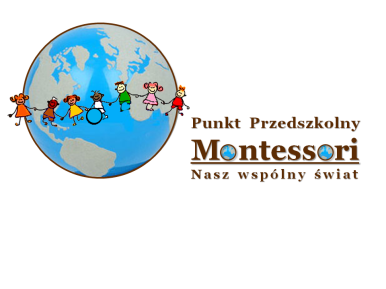 